心理测评流程及相关说明进入玉溪师范学院首页http://www.yxnu.net，点击心理测评悬浮窗口，如果无法进入，可尝试更换浏览器。系统登录账号和密码均为学生学号进入系统后首先修改个人信息，再点击心理测评即可。需要完成scl-90和upi两个量表，点击量表后方的“进入测试”即可开始测评。测评开始前请志愿者维持秩序并阅读指导语。指导语：欢迎各位参加本次测评。本次测评是为了了解同学们近期心理状况，帮助大家更好的适应大学生活。您现在所看到的题项答案无对错之分，请按照自己最近一周的实际情况作答。您的答案将被严格保密，请放心作答。测试完成后点击提交试卷，试卷提交成功后开始进行第二个测试，每个量表测评一次即可，无需重复测试。两个测试均完成并提交成功后，直接退出系统。备注：1、具体操作步骤见附录。本次测评有两个量表，每个量表所需时间为15分钟左右。附录：心理普查操作步骤图解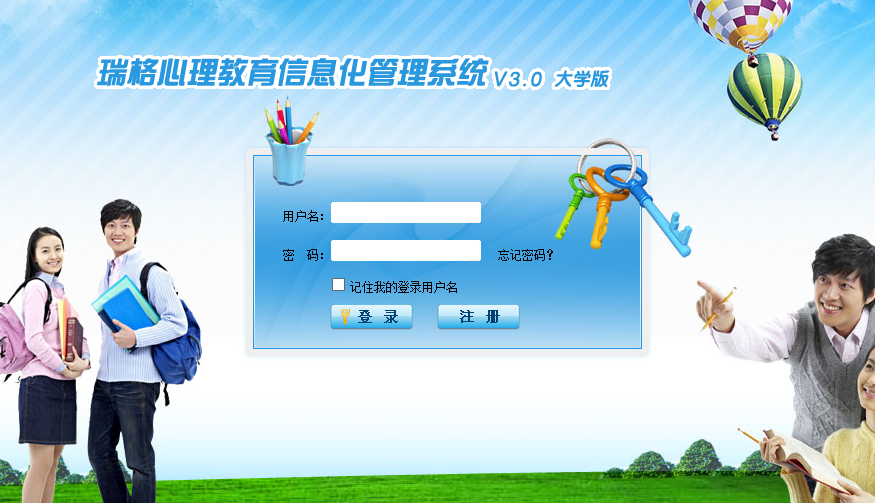 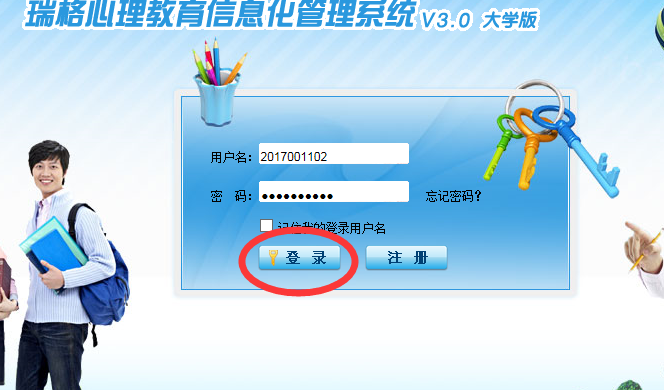 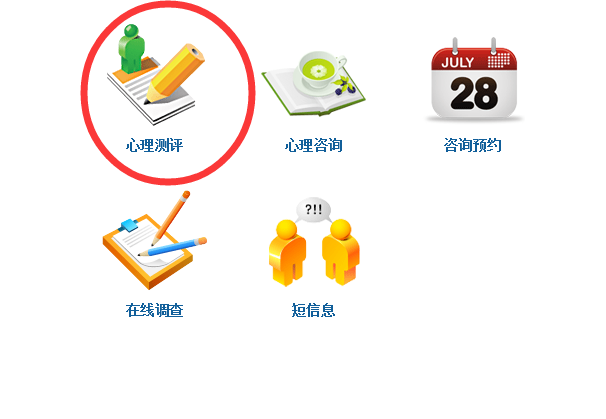 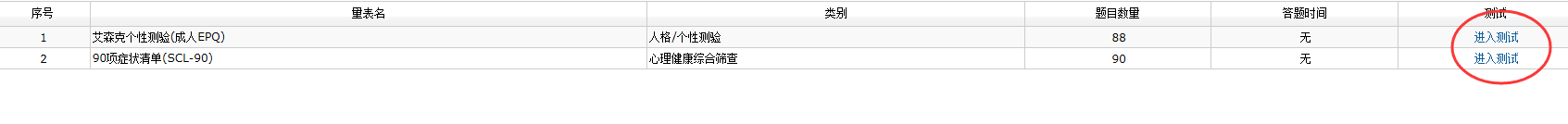 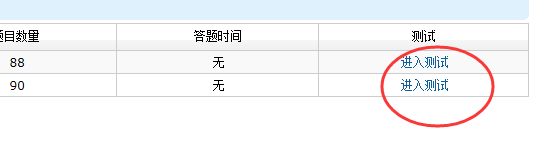 